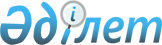 Об утверждении Правил оказания государственной услуги "Выдача разрешения на переход права недропользования (доли в праве недропользования), возникшего на основании контракта на недропользование, лицензии на разведку или лицензии на добычу твердых полезных ископаемых, а также переход объектов, связанных с правом недропользования"Приказ Министра индустрии и инфраструктурного развития Республики Казахстан от 14 июля 2023 года № 516. Зарегистрирован в Министерстве юстиции Республики Казахстан 17 июля 2023 года № 33094.
      Примечание ИЗПИ!.       Вводится в действие по истечении шестидесяти календарных дней после дня его первого официального опубликования в соответствии с пунктом 4 настоящего приказа.
      В соответствии со статьей 45 Кодекса Республики Казахстан "О недрах и недропользовании" и с подпунктом 1) статьи 10 Закона Республики Казахстан "О государственных услугах" ПРИКАЗЫВАЮ:
      1. Утвердить прилагаемые Правила оказания государственной услуги "Выдача разрешения на переход права недропользования (доли в праве недропользования), возникшего на основании контракта на недропользование, лицензии на разведку или лицензии на добычу твердых полезных ископаемых, а также переход объектов, связанных с правом недропользования".
      2. Департаменту недропользования по ТПИ Министерства индустрии и инфраструктурного развития Республики Казахстан в установленном законодательством порядке обеспечить:
      1) государственную регистрацию настоящего приказа в Министерстве юстиции Республики Казахстан;
      2) размещение настоящего приказа на интернет-ресурсе Министерства индустрии и инфраструктурного развития Республики Казахстан.
      3. Контроль за исполнением настоящего приказа возложить на курирующего вице-министра индустрии и инфраструктурного развития Республики Казахстан.
      4. Настоящий приказ вводится в действие по истечении шестидесяти календарных дней после дня его первого официального опубликования. Правила оказания государственной услуги "Выдача разрешения на переход права недропользования (доли в праве недропользования), возникшего на основании контракта на недропользование, лицензии на разведку или лицензии на добычу твердых полезных ископаемых, а также переход объектов, связанных с правом недропользования" Глава 1. Общие положения
      1. Настоящие Правила оказания государственной услуги "Выдача разрешения на переход права недропользования (доли в праве недропользования), возникшего на основании контракта на недропользование, лицензии на разведку или лицензии на добычу твердых полезных ископаемых, а также переход объектов, связанных с правом недропользования" (далее – Правила) разработаны в соответствии со статьей 45 Кодекса Республики Казахстан "О недрах и недропользовании" (далее - Кодекс) и с подпунктом 1) статьи 10 Закона Республики Казахстан "О государственных услугах" (далее - Закон) и определяют порядок оказания государственной услуги.
      2. В настоящих Правилах используются следующие основные понятия:
      1) экспертная комиссия по вопросам недропользования (далее – экспертная комиссия) - является консультативно-совещательным органом при компетентном органе в целях выработки рекомендаций при рассмотрении заявлений на выдачу разрешения на переход права недропользования и (или) объектов, связанных с правом недропользования, а также в иных случаях, предусмотренных настоящим Кодексом. Состав экспертной комиссии и положение о ней утверждаются компетентным органом;
      2) Единая платформа недропользователей "Minerals.gov.kz" (далее – ЕПН "Minerals.gov.kz") – цифровая платформа, позволяющая улучшить обеспечение устойчивого развития минерально-сырьевой базы Республики Казахстан для экономического роста государства и благосостояния общества;
      3) услугополучатель – физические и юридические лица, за исключением центральных государственных органов, загранучреждений Республики Казахстан, местных исполнительных органов областей, городов республиканского значения, столицы, районов, городов областного значения, акимов районов в городе, городов районного значения, поселков, сел, сельских округов;
      4) услугодатель – центральные государственные органы, загранучреждения Республики Казахстан, местные исполнительные органы областей, городов республиканского значения, столицы, районов, городов областного значения, акимы районов в городе, городов районного значения, поселков, сел, сельских округов, а также физические и юридические лица, оказывающие государственные услуги в соответствии с законодательством Республики Казахстан;
      5) государственная услуга – одна из форм реализации отдельных государственных функций или их совокупности, осуществляемых по обращению или без обращения услугополучателей и направленных на реализацию их прав, свобод и законных интересов, предоставление им соответствующих материальных или нематериальных благ;
      6) электронная цифровая подпись (далее – ЭЦП) – набор электронных цифровых символов, созданный средствами ЭЦП и подтверждающий достоверность электронного документа, его принадлежность и неизменность содержания. Глава 2. Порядок оказания государственной услуги
      3. Государственная услуга оказывается Министерством индустрии и инфраструктурного развития Республики Казахстан (далее - услугодатель).
      4. Для получения государственной услуги физические и (или) юридические лица (далее - услугополучатель) подают в канцелярию услугодателя или через ЕПН "Minerals.gov.kz" заявление о выдаче разрешения на переход права недропользования (доли в праве недропользования), возникшего на основании контракта на недропользование, лицензии на разведку или лицензии на добычу твердых полезных ископаемых, а также переход объектов, связанных с правом недропользования по форме согласно приложению 2 к настоящим Правилам, с приложением документов, указанных в пункте 8 Перечня основных требований к оказанию государственной услуги "Выдача разрешения на переход права недропользования (доли в праве недропользования), возникшего на основании контракта на недропользование, лицензии на разведку или лицензии на добычу твердых полезных ископаемых, а также переход объектов, связанных с правом недропользования" (далее - Перечень основных требований к оказанию государственной услуги) согласно приложению 1 к настоящим Правилам.
      Перечень основных требований к оказанию государственной услуги, включающий наименование государственной услуги, наименование услугодателя, способы предоставления государственной услуги, срок оказания государственной услуги, форму оказания государственной услуги, результат оказания государственной услуги, размер платы, взимаемой с услугополучателя при оказании государственной услуги, и способы ее взимания в случаях, предусмотренных законодательством Республики Казахстан, график работы услугодателя, Государственной корпорации и объектов информации; перечень документов и сведений, истребуемых у услугополучателя для оказания государственной услуги; основания для отказа в оказании государственной услуги, установленные законами Республики Казахстан изложены в Перечне основных требований к оказанию государственной услуги.
      5. В соответствии с пунктом 5 статьи 45 Кодекса Республики Казахстан "О недрах и недропользовании" (далее - Кодекс), все документы, прилагаемые к заявлению, указанные в пункте 8 Перечня основных требований к оказанию государственной услуги должны быть составлены на государственном и русском языках. В случае если заявление подается иностранцем или иностранным юридическим лицом, такие документы могут быть также составлены на ином языке с обязательным приложением к каждому документу перевода на казахский и русский языки, верность которого засвидетельствована нотариусом.
      6. В день поступлении заявления через канцелярию услугодателя, работник канцелярии услугодателя принимает заявление услугополучателя и осуществляет переадресацию к ответственному исполнителю услугодателя. 
      7. Подтверждением принятия пакета документов через ЕПН "Minerals.gov.kz", является присуждение номера заявления и уведомление о приеме заявления, отправляемое в личный кабинет услугополучателя.
      Подтверждением принятия пакета документов через канцелярию услугодателя является регистрация (штамп, входящий номер и дата) в канцелярии услугодателя, с указанием фамилии, имени, отчества (при его наличии) лица, принявшего заявления.
      При обращении услугополучателя после окончания рабочего времени услугодателя, в выходные и праздничные дни, прием заявлений и выдача результатов оказания государственной услуги осуществляется следующим рабочим днем.
      8. Ответственный исполнитель услугодателя проверяет полноту представленных документов в течение 5 (пяти) рабочих дней с момента регистрации заявления.
      В случае представления услугополучателем неполного пакета документов ответственный исполнитель услугодателя в течение срока, указанного в части первой настоящего пункта, направляет мотивированный отказ в дальнейшем рассмотрении заявления.
      В случае предоставления услугополучателем полного пакета документов ответственный исполнитель услугодателя в течение срока, указанного в части первой настоящего пункта, выносит их на рассмотрение экспертной комиссии по вопросам недропользования (далее – экспертная комиссия).
      Экспертная комиссия является консультативно-совещательным органом при услугодателе в целях выработки рекомендаций при рассмотрении заявлений на выдачу разрешения на переход права недропользования и (или) объектов, связанных с правом недропользования.
      9. Если заявление на выдачу разрешения на переход права недропользования и (или) объектов, связанных с правом недропользования, подано в отношении права недропользования на участке недр, являющемся стратегическим участком недр, либо если предполагаемый переход права недропользования и (или) объектов, связанных с правом недропользования, на соответствующем участке недр затрагивает интересы национальной безопасности, услугодатель в течение 5 (пяти) рабочих дней со дня получения такого заявления и прилагаемых к нему документов направляет их в органы национальной безопасности для рассмотрения перехода права недропользования (доли в праве недропользования) и (или) объектов, связанных с правом недропользования, на соответствие требованиям национальной безопасности.
      Если переход права недропользования (доли в праве недропользования) и (или) объектов, связанных с правом недропользования, затрагивает интересы национальной безопасности, органы национальной безопасности уведомляют об этом услугодателя в течение 10 (десяти) рабочих дней со дня получения заявления. В этом случае услугодатель приостанавливает рассмотрение заявления до получения подтверждения от органов национальной безопасности о соответствии перехода права недропользования (доли в праве недропользования) и (или) объектов, связанных с правом недропользования, требованиям национальной безопасности. Услугодатель в течение 5 (пяти) рабочих дней со дня получения уведомления от органов национальной безопасности извещает заявителя о таком приостановлении.
      Услугодатель возобновляет рассмотрение заявления после получения подтверждения от органов национальной безопасности.
      10. Экспертная комиссия по вопросам недропользования рассматривает заявление и прилагаемые к нему документы в срок не более пятнадцати рабочих дней, а по крупным месторождениям – не более сорока пяти рабочих дней.
      В соответствии с пунктом 6 статьи 45 Кодекса, в целях всестороннего и полного рассмотрения заявления услугодатель вправе запросить у услугополучателя дополнительные сведения и (или) документы, необходимые для выработки рекомендаций.В случае запроса дополнительных сведений и (или) документов сроки рассмотрения соответствующего заявления приостанавливаются на период до представления таких сведений и (или) документов.
      11. Заявление может быть отозвано услугополучателем в любое время после его подачи и до вынесения услугодателем решения по существу в соответствии с пунктом 8 статьи 45 Кодекса.
      12. Услугодатель в течение 5 (пяти) рабочих дней со дня получения рекомендаций экспертной комиссии по вопросам недропользования выносит решение о выдаче разрешения на переход права недропользования (доли в праве недропользования), возникшего на основании контракта на недропользование, лицензии на разведку или лицензии на добычу твердых полезных ископаемых, а также переход объектов, связанных с правом недропользования либо направляет мотивированный отказ в оказании государственной услуги в соответствии с пунктом 9 Перечня основных требований к оказанию государственной услуги.
      13. Разрешение на переход права недропользования (доли в праве недропользования) содержит указание на предельный размер передаваемой доли в праве недропользования и (или) объектов, связанных с правом недропользования, а также на приобретающее лицо.
      14. Разрешение на переход права недропользования (доли в праве недропользования) и (или) объектов, связанных с правом недропользования, выдается сроком на один год. В случае неосуществления перехода права недропользования (доли в праве недропользования) и (или) объектов, связанных с правом недропользования, в указанный срок заявитель обращается в компетентный орган за выдачей нового разрешения.
      15. При наличии оснований, предусмотренных в пункте 9 Перечня основных требований к оказанию государственной услуги исполнитель услугодателя уведомляет услугополучателя о предварительном решении об отказе в оказании государственной услуги, а также времени, дате и месте (способе) проведения заслушивания для предоставления возможности выразить услугополучателю позицию по предварительному решению.
      Уведомление о заслушивании направляется не менее чем за 3 (три) рабочих дня до завершения срока оказания государственной услуги согласно статье 73 Административного процедурно-процессуального кодекса Республики Казахстан. Заслушивание проводится не позднее 2 (двух) рабочих дней со дня уведомления.
      По результатам заслушивания услугодатель оформляет положительный результат либо мотивированный отказ в оказании государственной услуги.
      16. Результатом оказания государственной услуги является выдача разрешения на переход права недропользования (доли в праве недропользования), возникшего на основании контракта на недропользование, лицензии на разведку или лицензии на добычу твердых полезных ископаемых, а также переход объектов, связанных с правом недропользования либо мотивированный отказ.
      17. Результат оказания государственной услуги направляется в личный кабинет ЕПН "Minerals.gov.kz" услугополучателя либо нарочно в случае обращения через канцелярию услугодателя.
      18. Отказ в соответствии с подпунктом 4) Пункта 9 Перечня основных требований к оказанию государственной услуги выносится без указания причин, послуживших основанием для такого отказа.
      19. Услугодатель обеспечивает внесение данных о стадии оказания государственной услуги в информационную систему мониторинга оказания государственных услуг, согласно подпункту 11) пункта 2 статьи 5 Закона.
      20. Уполномоченный орган в области твердых полезных ископаемых в течение трех рабочих дней с даты утверждения или изменения подзаконного нормативного правового акта, определяющего порядок оказания государственной услуги, актуализируют информацию о порядке ее оказания и направляет Национальному оператору космической системы дистанционного зондирования Земли. Глава 3. Порядок обжалования решений, действий (бездействия) услугодателя по вопросам оказания государственных услуг
      21. Жалоба на решение, действий (бездействий) услугодателя по вопросам оказания государственных услуг подается на имя руководителя услугодателя, уполномоченного органа, осуществляющего руководство в сфере недропользования, в уполномоченный орган по оценке и контролю за качеством оказания государственных услуг.
      Рассмотрение жалобы по вопросам оказания государственных услуг производится вышестоящим административным органом, должностным лицом, органом, рассматривающим жалобу.
      Жалобы подаются услугодателю и (или) должностному лицу, чье решение, действие (бездействие) обжалуются.
      Услугодатель должностное лицо, чье решение, действие (бездействие) обжалуются, не позднее 3 (трех) рабочих дней со дня поступления жалобы направляют ее в орган, рассматривающий жалобу.
      При этом услугодатель, должностное лицо, решение, действие (бездействие) обжалуются, не направляет жалобу в орган, рассматривающий жалобу, если он в течение 3 (трех) рабочих дней примет решение либо административное действие, полностью удовлетворяющее требованиям, указанным в жалобе.
      Жалоба услугополучателя, поступившая в адрес уполномоченного органа, в соответствии с пунктом 2 статьи 25 Закона подлежит рассмотрению в течение 5 (пяти) рабочих дней со дня ее регистрации.
      Жалоба услугополучателя, поступившая в адрес органа, рассматривающего жалобу, подлежит рассмотрению в течение 15 (пятнадцати) рабочих дней со дня ее регистрации.
      22. Если иное не предусмотрено законами Республики Казахстан, обращение в суд допускается после обжалования в досудебном порядке согласно пункту 5 статьи 91 Административного процедурно-процессуального кодекса Республики Казахстан. Заявление о выдаче разрешения на переход права недропользования (доли в праве недропользования), возникшего на основании контракта на недропользование, лицензии на разведку или лицензии на добычу твердых полезных ископаемых, а также переход объектов, связанных с правом недропользования
      Прошу выдать разрешение на _______________________________________________.       1. Сведение о лице (организации), имеющем (имеющей) намерение приобрести право недропользования (долю в праве недропользования) и (или) объектов, связанных с правом недропользования: _________________; для физических лиц (фамилии, имени, отчества (при его наличии) приобретателя, место жительства, гражданство, сведения о документах, удостоверяющих личность); _______________________________________________________;       для юридических лиц (наименование приобретателя, его место нахождения, указание на его государственную принадлежность, сведения о государственной регистрации в качестве юридического лица, сведения о руководителях и их полномочиях, сведения о лицах, организациях и государствах, имеющих возможность прямо или косвенно определять решения, принимаемые заявителем);       2. Указание на приобретаемое право недропользования (долю в праве недропользования) и (или) объекты, связанные с правом недропользования: ______________;       3. Основание перехода права недропользования (доли в праве недропользования) и (или) объектов, связанных с правом недропользования: _________________________;       4. Сведения о финансовых и технических возможностях лица, имеющего намерение приобрести право недропользования (долю в праве недропользования), для проведения операций по разведке, подтверждающие его соответствие требованиям Кодекса, предъявляемым при предоставлении такого права недропользования (не требуются при переходе объектов, связанных с правом недропользования): __________________________;       В соответствии с пунктом 4 статьи 66 Административного процедурно процессуального кодекса Республики Казахстан об ответственности за предоставление недостоверных сведений осведомлен. Подтверждаю достоверность указанных сведений в заявлении и прилагаемых к заявлению документов.
      Заявитель (лицо, подписавшее заявление от имени заявителя): ____________________       (фамилию, имя и отчество (при его наличии) лица, подписавшего заявление от имени заявителя, сведения о документе, удостоверяющем его личность). Примечание: заявление и прилагаемые к нему документы составляются на государственном и русском языках. Все документы, прилагаемые к заявлению, составляются на государственном и русском языках. При подачи заявления иностранцем или иностранным юридическим лицом, такие документы могут быть составлены на ином языке с обязательным приложением к каждому документу электронной копии перевода на государственный и русский языки, верность которого засвидетельствована нотариусом в соответствии с пунктом 5 статьи 45 Кодекса Республики Казахстан "О недрах и недропользовании". Перечень основных требований к оказанию государственной услуги "Выдача разрешения на переход права недропользования (доли в праве недропользования), возникшего на основании контракта на недропользование, лицензии на разведку или лицензии на добычу твердых полезных ископаемых, а также переход объектов, связанных с правом недропользования"
					© 2012. РГП на ПХВ «Институт законодательства и правовой информации Республики Казахстан» Министерства юстиции Республики Казахстан
				
      Министр индустрии и инфраструктурного развитияРеспублики Казахстан 

М. Карабаев

      "СОГЛАСОВАН"Комитет национальной безопасностиРеспублики Казахстан

      "СОГЛАСОВАН"Министерство цифрового развития, инновацийи аэрокосмической промышленностиРеспублики Казахстан

      "СОГЛАСОВАН"Министерство экологии иприродных ресурсов Республики Казахстан
Утверждены приказом
Министра индустрии и
инфраструктурного развития
Республики Казахстан
от 14 июля 2023 года № 516Приложение 1
к Правилам оказания
государственной услуги
"Выдача разрешения на переход
права недропользования
(доли в праве недропользования),
возникшего на основании
контракта на недропользование,
лицензии на разведку или
лицензии на добычу твердых
полезных ископаемых, а также
переход объектов, связанных с
правом недропользования"ФормаВ _____________________
(полное наименование услугодателя)Приложение 2
к Правилам оказания
государственной услуги
"Выдача разрешения на переход
права недропользования (доли в праве
недропользования), возникшего
на основании контракта на
недропользование, лицензии на
разведку или лицензии на добычу
твердых полезных ископаемых,
а также переход объектов, связанных
с правом недропользования"
1.
Наименование услугодателя
Министерство индустрии и инфраструктурного развития Республики Казахстан.
2.
Способы предоставления государственной услуги 
Канцелярия услугодателя, Единая платформа недропользователей "Minerals.gov.kz" (далее – ЕПН "Minerals.gov.kz").
3.
Срок оказания государственной услуги
В течение месяца, а по крупным месторождениям и участкам недр, затрагивающим интересы органов национальной безопасности – в течение трех месяцев со дня получения заявления и прилагаемых к нему документов.
4.
Форма оказания государственной услуги
Электронная (частично автоматизированная)/бумажная.
5.
Результат оказания государственной услуги
Выдача решения:
разрешения на переход права недропользования (доли в праве недропользования), возникшего на основании контракта на недропользование, лицензии на разведку или лицензии на добычу твердых полезных ископаемых, а также переход объектов, связанных с правом недропользования, либо мотивированный отказ.
6.
Размер оплаты, взимаемой с услугополучателя при оказании государственной услуги, и способы ее взимания в случаях, предусмотренных законодательством Республики Казахстан
Государственная услуга оказывается услугополучателю бесплатно.
7.
График работы услугодателя, Государственной корпорации и объектов информации
1) ЕПН "Minerals.gov.kz" – круглосуточно, за исключением технических перерывов в связи с проведением ремонтных работ (При обращении услугополучателя после окончания рабочего времени, в праздничные и выходные дни, прием заявлений и выдача результатов оказания государственной услуги осуществляется следующим рабочим днем.);
2) услугодателя – с понедельника по пятницу, в соответствии с установленным графиком работы с 9.00 до 18.30 часов, с перерывом на обед с 13.00 до 14.30 часов, за исключением выходных и праздничных дней в соответствии с Трудовым кодексом Республики Казахстан и Законом Республики Казахстан "О праздниках в Республике Казахстан".
8.
Перечень документов и сведений, необходимых для оказания государственной услуги
Заявление о выдаче разрешения должно содержать:
1) сведения о лице (организации), имеющем (имеющей) намерение приобрести право недропользования (долю в праве недропользования) и (или) объекты, связанные с правом недропользования:
для физических лиц – фамилию, имя и отчетсво (при его наличии) приобретателя, место жительства, гражданство, сведения о документах, удостоверяющих личность);
для юридических лиц – наименование приобретателя, его место нахождения, указание на его государственную принадлежность, сведения о государственной регистрации в качестве юридического лица, сведения о руководителях и их полномочиях, сведения о лицах, организациях и государствах, имеющих возможность прямо или косвенно определять решения, принимаемые заявителем;
2) указание на приобретаемое право недропользования (долю в праве недропользования) и (или) объекты, связанные с правом недропользования;
3) основание перехода права недропользования (доли в праве недропользования) и (или) объектов, связанных с правом недропользования;
4) сведения о финансовых и технических возможностях лица, имеющего намерение приобрести право недропользования (долю в праве недропользования), для проведения операций по разведке и (или) добыче углеводородов, добыче урана, подтверждающие его соответствие требованиям Кодекса Республики Казахстан "О недрах и недропользовании" (далее – Кодекс), предъявляемым при предоставлении такого права недропользования (не требуются при переходе объектов, связанных с правом недропользования);
5) подтверждение заявителя о том, что все сведения о нем, указанные в заявлении и прилагаемых к нему документах, являются достоверными;
6) фамилию, имя и отчество (при его наличии) лица, подписавшего заявление от имени заявителя, сведения о документе, удостоверяющем его личность.
9.
Основания для отказа в оказании государственной услуги, установленные законами Республики Казахстан
Услугодатель отказывает в выдаче лицензии при наличии одного из следующих оснований:
1) отсутствие согласия услугополучателя, предоставляемого в соответствии со статьей 8 Закона Республики Казахстан "О персональных данных и их защите", на доступ к персональным данным ограниченного доступа, которые требуются для оказания государственной услуги.
2) если переход права недропользования (доли в праве недропользования) и (или) объектов, связанных с правом недропользования, повлечет несоблюдение требований по обеспечению национальной безопасности страны, в том числе концентрацию прав недропользования;
3) если переход права недропользования (доли в праве недропользования) и (или) объектов, связанных с правом недропользования, повлечет концентрацию прав в рамках контракта на недропользование;
4) если заявление о выдаче разрешения не соответствует требованиям Кодекса;
5) если переход права недропользования (доли в праве недропользования) и (или) объектов, связанных с правом недропользования, запрещен Кодексом;
6) если переход права недропользования (доли в праве недропользования) осуществляется по участку недр, на котором недропользователю запрещено проводить операции по недропользованию или отдельные виды работ в соответствии с наложенным административным взысканием;
7) реализации государством приоритетного права;
8) если переход права недропользования (доли в праве недропользования) и (или) объектов, связанных с правом недропользования, не соответствует положениям международных соглашений, заключенных Республикой Казахстан;
9) установление недостоверности документов, представленных услугополучателем для получения государственной услуги, и (или) данных (сведений), содержащихся в них;
10) несоответствие услугополучателя и (или) представленных материалов, объектов, данных и сведений, необходимых для оказания государственной услуги, требованиям, установленным нормативными правовыми актами Республики Казахстан в сфере недропользования;
11) отрицательный ответ уполномоченного государственного органа на запрос о согласовании, который требуется для оказания государственной услуги, а также отрицательное заключение экспертизы, исследования либо проверки;
12) в отношении услугополучателя имеется вступившее в законную силу решение (приговор) суда о запрещении деятельности или отдельных видов деятельности, требующих получения определенной государственной услуги;
13) в отношении услугополучателя имеется вступившее в законную силу решение суда, на основании которого услугополучатель лишен специального права, связанного с получением государственной услуги.
10.
Иные требования с учетом особенностей оказания государственной услуги, в том числе оказываемой в электронной форме и через Государственную корпорацию
1. Адреса оказания государственной услуги размещен на интернет-ресурсе услугодателя – www.miid.gov.kz.
2. Контактные телефоны справочных служб по вопросам оказания государственной услуги:
8 (7172) 983-334, единый контакт-центр по вопросам оказания государственных услуг:
1414, 8 800 080 7777.